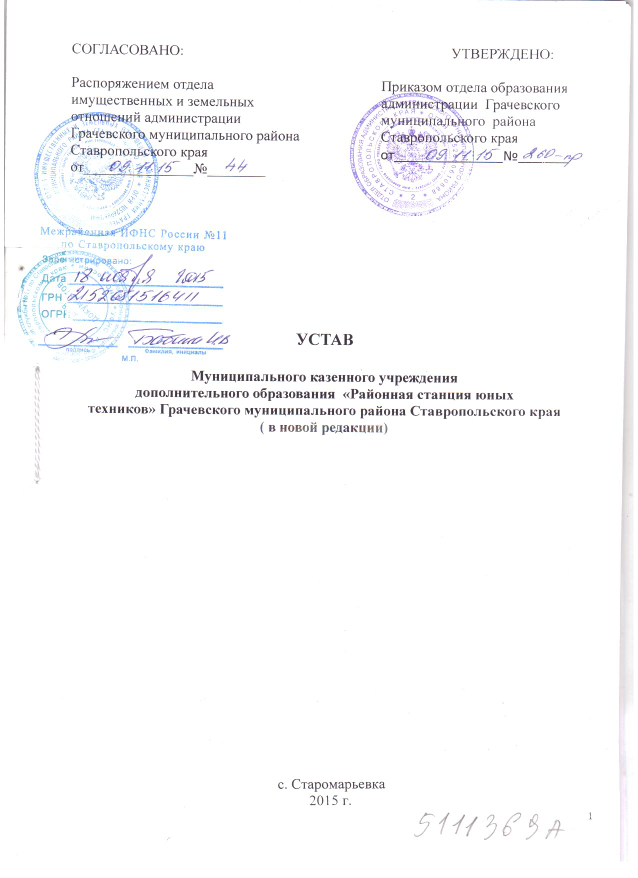                                          1.ОБЩИЕ  ПОЛОЖЕНИЯ      1.1. Муниципальное казенное  учреждение дополнительного образования  «Районная станция юных техников» Грачевского муниципального района Ставропольского края переименовано на основании постановления администрации Грачевского муниципального района Ставропольского краяот 15 октября 2015 года  № 573 «О внесении изменений в наименования муниципальных образовательных учреждений Грачевского муниципального района Ставропольского края».                    В соответствии с распоряжением Правительства Ставропольского края от 26 января 2005 года № 9-рп «О безвозмездной передаче имущества государственной собственности Ставропольского  края   в муниципальную   собственность   муниципальных   образований Ставропольского   края»   государственное образовательное учреждение дополнительного образования детей «Районная станция юных техников» отдела образования Грачевской районной государственной администрации Ставропольского края переименовано в муниципальное  образовательное учреждение дополнительного образования детей «Районная станция  юных  техников»  Грачевского муниципального района Ставропольского края.    В соответствии с Постановлением администрации Грачевского муниципального района  Ставропольского края от 30.11.2010 г. №291  «О порядке осуществления органами администрации Грачевского муниципального района Ставропольского края функций и полномочий учредителя муниципального учреждения», постановлением администрации Грачевского муниципального района Ставропольского края от 31 декабря 2010 г. № 357  «Об изменении типа муниципальных учреждений Грачевского муниципального района Ставропольского края , в целях создания  муниципальных казенных учреждений Грачевского муниципального района Ставропольского края» создано, путем изменения типа муниципального учреждения, муниципальное казенное образовательное учреждение дополнительного образования детей «Районная станция юных техников» Грачевского муниципального района Ставропольского края.Муниципальное казенное учреждение дополнительного образования «Районная станция юных техников» Грачевского муниципального района Ставропольского края (далее – Учреждение) является правопреемником государственного образовательного учреждения дополнительного образования детей «Районная станция юных техников» отдела образования Грачевской районной государственной администрации Ставропольского края, муниципального  образовательного учреждения дополнительного образования детей «Районная станция  юных  техников»  Грачевского муниципального района Ставропольского края, муниципального казенного образовательного учреждения дополнительного образования детей «Районная станция юных техников» Грачевского муниципального района Ставропольского края.         1.2. Полное официальное наименование Учреждения - Муниципальноеказенное учреждение дополнительного  образования    «Районная  станция  юных  техников»  Грачевского муниципального района Ставропольского края.     Сокращенное наименование – МКУ ДО «РСЮТ».     Организационно-правовая форма :  муниципальное учреждение.     Тип учреждения -  казенное .     Тип образовательной организации - организация дополнительного образования.       1.3.Учреждение является некоммерческой образовательной организацией и не ставит извлечение прибыли основной целью своей деятельности.       1.4.Учредителем Учреждения является Грачевский муниципальный район Ставропольского края. Функции и полномочия учредителя Учреждения в соответствии с федеральными законами, законами Ставропольского края, нормативными правовыми актами Грачевского муниципального района Ставропольского края осуществляет отдел образования администрации Грачевского муниципального района Ставропольского края, именуемый в дальнейшем Учредитель.    1.5. Место нахождения и юридический адрес Учреждения:         почтовый адрес: 356261, Российская Федерация, Ставропольский край, Грачевский район, село Старомарьевка, улица Свердлова, дом 65;       юридический адрес: 356261, Российская Федерация, Ставропольский край, Грачевский район, село Старомарьевка, улица Свердлова, дом 65.   1.6. Учреждение филиалов и представительств не имеет.    1.7.Учреждение является юридическим лицом с момента его государственной регистрации. Учреждение имеет Устав, имущество, закрепленное за ним на праве оперативного управления, самостоятельный баланс, лицевые счета, открытые в соответствии с положениями Бюджетного кодекса РФ и порядком открытия и ведения лицевых счетов в финансовом органе, исполняющем местный бюджет,  печать со своим наименованием , штампы, бланки .    1.8. Учреждение приобретает право на образовательную деятельность и льготы, предоставляемые законодательством Российской Федерации, с момента выдачи ему лицензии.     1.9. Деятельность Учреждения основывается на принципах демократии, гуманизма, общедоступности, приоритета общечеловеческих ценностей, жизни и здоровья человека, гражданственности, свободного развития личности, автономности и светского характера образования.    1.10. В Учреждении не допускается создание и деятельность политических партий, религиозных организаций (объединений). Принуждение учащихся к вступлению в общественные объединения, в т. ч. в политические партии, а также принудительное привлечение их к деятельности этих объединений, участию в агитационных кампаниях и политических акциях не допускается.1.11. Учреждение формирует открытые и общедоступные информационные ресурсы, содержащие информацию об его деятельности, и обеспечивает доступ  к таким ресурсам посредством размещения их на официальном сайте Учреждения в сети «Интернет». Сведения об информации, которая подлежит размещению на официальном сайте Учреждения в сети «Интернет», устанавливаются локальным актом Учреждения в соответствии с действующим законодательством.     1.12. В своей деятельности Учреждение руководствуется Конституцией Российской Федерации, международными правовыми актами, в отношении которых Российская Федерация приняла обязательства, федеральными законами и иными нормативными правовыми актами Российской Федерации, указами и распоряжениями Президента Российской Федерации, постановлениями и распоряжениями Правительства Российской Федерации, законами и иными нормативными правовыми актами Ставропольского края, нормативными актами Грачевского муниципального района Ставропольского края,  регулирующими отношения в сфере образования, а также настоящим Уставом.                        2.  ПРЕДМЕТ,  ЦЕЛИ И ВИДЫ ДЕЯТЕЛЬНОСТИ2.1. Предметом деятельности Учреждения является реализация конституционного права граждан Российской Федерации на свободу научного, технического и других видов творчества; создание благоприятных условий для разностороннего развития личности и удовлетворения потребности учащихся в получении дополнительного образования, обеспечение отдыха детей.      2.2.Целями деятельности Учреждения являются: - формирование и развитие творческих способностей детей;- удовлетворение их индивидуальных потребностей в интеллектуальном, нравственном и физическом совершенствовании;- формирование культуры здорового и безопасного образа жизни, укрепление здоровья;- организация их свободного времени, обеспечение адаптации к жизни в обществе;- профессиональная ориентация;- выявление и поддержка детей, проявивших выдающиеся способности.     2.3. Учреждение осуществляет следующие основные виды деятельности:     2.3.1.Реализацию в соответствии со своими уставными целями дополнительных общеобразовательных программ (дополнительных общеразвивающих программ).     2.3.2.Организацию работы лагеря дневного пребывания и (или) детской площадки по месту жительства детей в каникулярный период (в пределах выделенных средств) .     2.4.Учреждение вправе осуществлять иные виды деятельности, не являющиеся основными:    2.4.1.Организацию и проведение массовых мероприятий (выставки, конкурсы, соревнования, олимпиады, творческие встречи и т.д.). Участие в международных, всероссийских, региональных, муниципальных общественнозначимых мероприятиях в области образования.    2.4.2.Организацию методической работы направленной на совершенствование образовательной деятельности, мастерства педагогических работников, использования и совершенствования методик обучения и воспитания, образовательных технологий.    2.4.3.Культурно-досуговую деятельность: проведение культурно-развлекательных и досуговых  мероприятий с учетом интересов учащихся и их родителей (законных представителей).     2.4.4. Выявление и поддержку учащихся, проявивших выдающиеся способности;    2.4.5.  Пропаганду здорового образа жизни;    2.4.6. Привлечение дополнительных финансовых источников за счет предоставления платных образовательных услуг (за пределами основных дополнительных общеразвивающих программ), добровольных пожертвований и целевых взносов физических и юридических лиц в порядке, установленном законодательством Российской Федерации.3. ДЕЯТЕЛЬНОСТЬ УЧРЕЖДЕНИЯ     3.1. Учреждение обладает автономией, под которой понимается самостоятельность в осуществлении образовательной, административной, финансово-экономической деятельности, разработке и принятии локальных нормативных актов в соответствии с Федеральным законом «Об образовании в Российской Федерации», иными нормативными правовыми актами Российской Федерации , нормативными правовыми актами Ставропольского края, Грачевского муниципального района Ставропольского края и настоящим Уставом Учреждения.       3.2. К компетенции Учреждения в установленной  сфере деятельности относятся:      3.2.1. Разработка и принятие Правил внутреннего распорядка , Правил внутреннего трудового распорядка, иных локальных нормативных актов;      3.2.2. Предоставление Учредителю и общественности ежегодного отчета о поступлении и расходовании финансовых и материальных средств, а также отчета о результатах самообследования;      3.2.3. Установление  штатного расписания; прием на работу работников, заключение с ними и расторжение трудовых договоров, распределение должностных обязанностей, создание условий и организация дополнительного профессионального образования работников;       3.2.4. Разработка и утверждение образовательных программ и учебных планов; разработка и принятие Устава коллективом Учреждения для внесения его на утверждение Учредителю;      3.2.5.  Приём учащихся;      3.2.6. Осуществление текущего контроля, промежуточной аттестации учащихся, установление их форм, периодичности и порядка проведения;      3.2.7. Использование и совершенствование методов обучения и воспитания, образовательных технологий;     3.2.8.Проведение самообследования, обеспечение функционирования внутренней системы оценки качества образования;      3.2.9. Создание необходимых условий для охраны и укрепления здоровья, учащихся и работников Учреждения;     3.2.10. Иные вопросы в соответствии с законодательством Российской Федерации.       3.3. Учреждение обязано:            3.3.1. Нести ответственность в соответствии с действующим законодательством Российской Федерации за нарушение принятых им обязательств, а также ответственность за нарушение бюджетного законодательства;       3.3.2. Осуществлять оперативный учет результатов деятельности, отчитываться о результатах деятельности в соответствующих органах в порядке и сроки, установленные законодательством Российской Федерации. За ненадлежащее исполнение обязанностей, искажение отчетности должностные лица Учреждения несут ответственность, установленную законодательством Российской Федерации;      3.3.3. Использовать закрепленное за ним муниципальное имущество по назначению в соответствии со своими уставными целями и предметом деятельности;      3.3.4. Не допускать ухудшения технического состояния закрепленного за ним муниципального имущества, за исключением случаев, связанных с нормальным износом этого имущества в процессе эксплуатации.      3.3.5. Хранить следующие документы:- документы Учреждения, а также изменения и дополнения, внесенные в учредительные документы Учреждения и зарегистрированные в установленном порядке;          -  решения о создании Учреждения и об утверждении перечня имущества, передаваемого Учреждению в оперативное управление, а также иные решения, связанные с созданием Учреждения;- документ, подтверждающий государственную регистрацию Учреждения;-документы, подтверждающие права Учреждения на имущество, находящееся на его балансе;-  внутренние документы Учреждения;-  аудиторские заключения, заключения органов государственного или муниципального финансового контроля;-  иные документы, предусмотренные федеральными законами и иными нормативными правовыми актами, Уставом Учреждения.      3.3.6. Исполнять иные обязанности, предусмотренные федеральным законодательством, законодательством Ставропольского края, муниципальными правовыми актами  и настоящим Уставом.       3.4.Учреждение несет в установленном законодательством Российской Федерации порядке ответственность за:    3.4.1. Невыполнение или ненадлежащее выполнение функций, отнесенных к  компетенции Учреждения;    3.4.2. Реализацию не в полном объеме дополнительных общеразвивающих программ в соответствии с утвержденными учебными планами; качество реализуемых дополнительных общеразвивающих программ;    3.4.3.  Жизнь и здоровье учащихся и работников Учреждения во время образовательного процесса;    3.4.4.  Нарушение и незаконное ограничение права на дополнительное образование и предусмотренных законодательством об образовании прав и свобод учащихся, родителей (законных представителей) несовершеннолетних учащихся;   3.4.5. Нарушение требований к организации и осуществлению образовательного процесса.   3.5.Образовательная деятельность.    3.5.1. Учреждение самостоятельно регулирует образовательную деятельность с учетом потребностей учащихся, родителей (законных представителей) несовершеннолетних учащихся, социального запроса.     3.5.2.Содержание образования в Учреждении определяется образовательной программой, утверждаемой и реализуемой Учреждением самостоятельно.     Образовательная программа Учреждения определяет содержание дополнительных общеразвивающих программ и сроки обучения по ним.     3.5.3.Учреждение реализует дополнительные общеразвивающие программы в течение всего календарного года, включая каникулярное время.    3.5.4. В каникулярное время Учреждение может открывать в установленном порядке лагеря с дневным пребыванием детей, создавать различные объединения с постоянными и (или) переменными составами детей в лагерях с дневным пребыванием, на своей базе, а также по месту жительства детей.   3.5.5. Учреждение организует образовательный процесс в объединениях по интересам, сформированных в группы учащихся одного возраста или разных возрастных категорий (разновозрастные группы), являющиеся основным составом объединения (кружки, клубы и т.д.) (далее - объединения), а также индивидуально.   3.5.6. Количественный состав учащихся в объединениях определяется в соответствии с плановой наполняемостью помещения (паспорт объекта),  санитарно-гигиеническими нормами по помещению, а также исходя     из     специфики  деятельности  учебной группы,  психофизиологической    и    педагогической целесообразности, в зависимости от продолжительности  обучения .   3.5.7.  Регулирование вопросов регламентации образовательного процесса осуществляется на уровне локальных нормативных актов Учреждения, разработанных и принятых в соответствии с действующим законодательством.      Учреждение принимает локальные нормативные акты по основным вопросам организации и осуществления образовательной деятельности, в том числе регламентирующие правила приема учащихся, режим занятий учащихся, формы, периодичность и порядок текущего контроля успеваемости и промежуточной аттестации учащихся, порядок и основания перевода и отчисления учащихся, порядок оформления возникновения, прекращения отношений между Учреждением и учащимися и (или) родителями (законными представителями) несовершеннолетних учащихся.     3.5.8. Образовательная деятельность в Учреждении осуществляется на русском языке .4. УЧАСТНИКИ  ОБРАЗОВАТЕЛЬНЫХ  ОТНОШЕНИЙ    4.1.К участникам образовательных отношений относятся учащиеся, их родители (законные представители) несовершеннолетних учащихся, педагогические работники Учреждения.      4.2. Права, обязанности, ответственность участников образовательных отношений регламентируются действующим законодательством, настоящим Уставом  и  локальными нормативными актами  Учреждения, разработанными и принятыми в соответствии с действующим законодательством Российской Федерации.    4.3. Права, обязанности и ответственность учащихся.     4.3.1. Учащимся предоставляются академические права на: - получение бесплатного дополнительного образования, свободный выбор любого вида деятельности; - выбор дополнительной общеразвивающей программы в соответствии со своими способностями, потребностями и возможностями, условиями Учреждения и сроками ее освоения;- перевод в течение учебного года в другое учреждение, реализующее дополнительные общеразвивающие программы соответствующей направленности;- занятия в нескольких объединениях, возможность свободного перехода из объединения в объединение Учреждения в течение учебного года;- уважение человеческого достоинства, защиту от всех форм физического и психического насилия, оскорбления личности, охрану жизни и здоровья;- свободу совести, информации, свободное выражение собственных взглядов и убеждений;- участие в управлении Учреждения в порядке, установленном Уставом;- ознакомление со свидетельством о государственной регистрации, с Уставом, с лицензией на осуществление образовательной деятельности, с учебной документацией, другими документами, регламентирующими организацию и осуществление образовательной деятельности в Учреждении;- обжалование актов Учреждения в установленном законодательством Российской Федерации порядке;- обучение по индивидуальному учебному плану, в том числе ускоренное обучение, в пределах осваиваемой дополнительной общеразвивающей программы в порядке, установленном локальными нормативными актами;- бесплатное пользование в установленном в Учреждении порядке материально-технической базой, базами данных, информационно-методическими и библиотечно-информационными ресурсами, техническими средствами в соответствии с их учебным предназначением; использование вышеперечисленных, в том числе и для отдыха, оздоровления, повышения культурного уровня;- развитие своих творческих способностей и интересов, включая участие в конкурсах, олимпиадах, выставках, смотрах и других массовых мероприятиях;- участие в научно-исследовательской, экспериментальной и инновационной деятельности, осуществляемой Учреждением;- посещение по своему выбору мероприятий, которые проводятся в Учреждении и не предусмотрены учебным планом в порядке, установленном локальными нормативными актами Учреждения.- участие в общественной жизни детского объединения, Учреждения в целом;- обращение к администрации Учреждения с жалобами, заявлениями и предложениями по вопросам, касающимся процесса обучения в Учреждении и любым другим вопросам, затрагивающим интересы учащихся;- иные академические права, предусмотренные действующим законодательством, иными нормативными правовыми актами Российской Федерации, локальными нормативными актами Учреждения.4.3.2.Учащиеся обязаны:- выполнять требования Устава Учреждения, Правила внутреннего распорядка для учащихся и иных локальных нормативных актов по вопросам организации и осуществления образовательной деятельности; -  добросовестно осваивать дополнительную общеразвивающую программу, посещать учебные занятия, выполнять задания, данные педагогом дополнительного образования в рамках дополнительной общеразвивающей программы;- заботиться о сохранении и об укреплении своего здоровья, стремиться к нравственному, духовному и физическому развитию и самосовершенствованию; - уважать честь и достоинство других учащихся и работников Учреждения, окружающих во время пребывания в Учреждении и в других общественных местах во время проведения занятий, мероприятий; бережно относиться к имуществу Учреждения;- вести себя достойно, не создавать препятствий для получения образования другими учащимися; соблюдать дисциплину, своевременно и точно исполнять распоряжения администрации Учреждения, соблюдать требования по обеспечению безопасности в Учреждении;- своевременно без опозданий приходить на занятия, извещать педагогического работника (педагога дополнительного образования) о причинах отсутствия на занятиях;- иметь опрятный внешний вид;- соблюдать требования техники безопасности, санитарии и гигиены образовательного процесса, правила пожарной безопасности;- в случае экстренной ситуации, связанной с обнаружением любой опасности для жизни и здоровья, незамедлительно сообщить об этом педагогическому работнику, любому сотруднику Учреждения.    4.3.3. За неисполнение или нарушение Устава Учреждения, правил внутреннего распорядка и иных локальных нормативных актов по вопросам организации и осуществления образовательной деятельности к учащимся могут быть применены меры дисциплинарного взыскания.   4.4. Права, обязанности и ответственность в сфере образования родителей (законных представителей) несовершеннолетних учащихся.   4.4.1.Родители (законные представители) несовершеннолетних учащихся имеют право: - знакомиться с Уставом Учреждения, лицензией на осуществление образовательной деятельности, с учебно-программной документацией и другими документами, регламентирующими организацию и осуществление образовательной деятельности;- знакомиться с содержанием образования, программами, используемыми методами обучения и воспитания, образовательными технологиями, итогами аттестации учащихся, успехами своих детей;- защищать права и законные интересы учащихся;- принимать участие в управлении Учреждением, в форме, определяемой Уставом;4.4.2. Родители (законные представители) несовершеннолетних учащихся обязаны:- соблюдать правила внутреннего распорядка Учреждения, требования локальных нормативных актов, которые устанавливают режим занятий учащихся, порядок регламентации образовательных отношений между Учреждением и учащимися и (или) их родителями (законными представителями) и оформления возникновения, приостановления и прекращения этих отношений;- уважать честь, достоинство и права учащихся, педагогических и других работников Учреждения.      В целях защиты прав учащихся, родители (законные представители) несовершеннолетних учащихся самостоятельно или через своих представителей вправе: направлять в органы управления Учреждением обращения о применении к работникам Учреждения, нарушающим и (или) ущемляющим права учащихся, родителей (законных представителей) несовершеннолетних учащихся, дисциплинарных взысканий; обращаться в комиссию по урегулированию споров между участниками образовательных отношений; использовать не запрещенные законодательством Российской Федерации иные способы защиты прав и законных интересов.4.4.3. За неисполнение или ненадлежащее исполнение обязанностей, установленных федеральными законами, родители (законные представители) несовершеннолетних учащихся несут ответственность, предусмотренную законодательством Российской Федерации .  4.5. Правовой статус педагогических работников.	     4.5.1.К педагогической деятельности в Учреждении допускаются лица,  имеющие среднее профессиональное или высшее образование и отвечающие квалификационным требованиям, указанным в квалификационных справочниках  и (или) профессиональным стандартам.     К педагогической деятельности в Учреждении не допускаются лица, которым эта деятельность запрещена приговором суда или по медицинским показаниям, а также лица, имеющие неснятую или непогашенную судимость за умышленные тяжкие и особо тяжкие преступления, предусмотренные Уголовным кодексом Российской Федерации.    Лицо, лишенное решением суда права работать в образовательном учреждении в течение определенного срока, не может быть принято на работу в течение этого срока.    4.5.2. Трудовые отношения работника Учреждения и Учреждения регулируются трудовым договором, условия которого не могут противоречить трудовому законодательству Российской Федерации.     4.5.3. Педагогические работники пользуются следующими академическими правами и свободами:- свобода преподавания, свободное выражение своего мнения, свобода от вмешательства в профессиональную деятельность;- свобода выбора и использования педагогически обоснованных форм, средств, методов обучения и воспитания;- право на творческую инициативу, разработку и применение авторских, модифицированных (адаптированных) программ и методов обучения и воспитания в пределах реализуемой дополнительной общеразвивающей программы;- право на выбор учебных и методических пособий, материалов и иных средств обучения и воспитания в соответствии с дополнительной общеразвивающей программой и в порядке, установленном законодательством об образовании;- право на участие в разработке дополнительных общеразвивающих программ, в том числе учебных планов, методических материалов и иных компонентов дополнительных общеразвивающих программ;- право на осуществление научной, творческой, исследовательской деятельности, участие в экспериментальной деятельности, разработках и во внедрении инноваций;- право на бесплатное пользование библиотекой и информационными ресурсами, доступ к информационно-телекоммуникационным сетям и базам данных, учебным и методическим материалам, материально-техническим средствам обеспечения образовательной деятельности, необходимым для качественного осуществления педагогической, исследовательской деятельности в Учреждении;- право на бесплатное пользование образовательными, методическими услугами Учреждения;- право на участие в управлении Учреждением, в том числе в коллегиальных органах управления; - право на участие в обсуждении вопросов, относящихся к деятельности Учреждения, в том числе через органы управления и общественные организации; - право на обращение в комиссию по урегулированию споров между участниками образовательных отношений;- право на защиту профессиональной чести и достоинства, деловой репутации, на справедливое и объективное расследование нарушения норм профессиональной этики педагогических работников;   4.5.4.Академические права и свободы должны осуществляться с соблюдением прав и свобод других участников образовательных отношений, требований законодательства Российской Федерации, норм профессиональной этики педагогических работников, закрепленных в локальных нормативных актах Учреждения.   4.5.5. Педагогические работники имеют следующие трудовые права и социальные гарантии:- право на сокращенную продолжительность рабочего времени;- право на дополнительное профессиональное образование по профилю педагогической деятельности не реже чем один раз в три года;- право на ежегодный основной удлиненный оплачиваемый отпуск, продолжительность которого определяется Правительством Российской Федерации;- право на длительный отпуск сроком до одного года не реже чем через каждые десять лет непрерывной педагогической работы в порядке, установленном федеральным органом исполнительной власти, осуществляющим функции по выработке государственной политики и нормативно-правовому регулированию в сфере образования;- иные трудовые права, меры социальной поддержки, установленные федеральными законами и законодательными актами Ставропольского края.    4.5.6. Педагогические работники Учреждения обязаны:- осуществлять свою деятельность на высоком профессиональном уровне, обеспечивать в полном объеме реализацию дополнительной общеразвивающей программы; мероприятий, определенных планом работы Учреждения;- соблюдать правовые, нравственные и этические нормы, следовать требованиям профессиональной этики;- уважать честь и достоинство обучающихся и других участников образовательных отношений;- развивать у обучающихся познавательную активность, самостоятельность, инициативу, творческие способности, формировать гражданскую позицию, способность к труду и жизни в условиях современного мира, формировать у обучающихся культуру здорового и безопасного образа жизни;- применять педагогически обоснованные и обеспечивающие высокое качество образования формы, методы обучения и воспитания;- учитывать особенности психофизического развития обучающихся и состояние их здоровья;- осуществлять взаимодействие с родителями (законными представителями) несовершеннолетних обучающихся;- систематически повышать свой профессиональный уровень; - проходить аттестацию на соответствие занимаемой должности один раз в 5 лет;- проходить в соответствии с трудовым законодательством предварительные при поступлении на работу и периодические медицинские осмотры, а также внеочередные медицинские осмотры по направлению директора за счет Учреждения;- проходить в установленном законодательством Российской Федерации порядке обучение и проверку знаний и навыков в области охраны труда;- соблюдать Устав Учреждения, Правила внутреннего трудового распорядка, другие локальные акты Учреждения, условия трудового договора, все распоряжения директора, требования соответствующих квалификационных характеристик;-  выполнять иные обязанности, предусмотренные федеральными законами.  4.5.7. Педагогическим работникам запрещается использовать образовательную деятельность для политической агитации, принуждения учащихся к принятию политических, религиозных или иных убеждений, либо отказу от них, для разжигания социальной, расовой, национальной или религиозной розни, дляагитации, пропагандирующей исключительность, превосходство, либо неполноценность граждан по признаку социальной, расовой, национальной, религиозной или языковой принадлежности, их отношения к религии, в том числе посредствам сообщения учащимся недостоверных сведений об исторических, национальных, религиозных и культурных традициях народов, а также для побуждения учащихся действиям, противоречащим Конституции Российской Федерации.     4.5.8. Педагогические работники несут ответственность за неисполнение или ненадлежащее исполнение возложенных на них обязанностей в порядке и в случае, которые установлены федеральными законами.                               5. УПРАВЛЕНИЕ УЧРЕЖДЕНИЕМ    5.1.Управление Учреждением осуществляется в соответствии с законодательством Российской Федерации, Ставропольского края, муниципальными правовыми актами Грачевского муниципального района Ставропольского края  и настоящим  Уставом Учреждения на основе сочетания принципов единоначалия и коллегиальности.    5.2. В Учреждении формируются коллегиальные органы управления, к которым относятся: Общее собрание работников Учреждения, Управляющий совет Учреждения , Педагогический совет Учреждения.   5.3. Высшим органом управления Учреждения является Учредитель.   5.4. Исполнительным органом Учреждения является директор.    5.5. Учредитель в отношении Учреждения осуществляет следующие функции и полномочия:    - выполняет функции и полномочия Учредителя Учреждения при его создании, реорганизации, изменении типа и ликвидации;     -  утверждает Устав Учреждения и вносимые в него изменения, в том числе утверждает Устав Учреждения в новой редакции;   -  назначает руководителя Учреждения и прекращает его полномочия;    - заключает и прекращает трудовой договор с руководителем Учреждения;    - проводит аттестацию руководителя Учреждения;    - согласовывает распоряжение Учреждением движимым и недвижимым имуществом, в том числе передачу недвижимого имущества в аренду;    - ссуществляет финансовое обеспечение деятельности Учреждения, в том числе выполнения муниципального задания в случае его утверждения;    - определяет порядок составления и утверждения отчета о результатах деятельности Учреждения и об использовании закреплённого за ним муниципального имущества в соответствии с общими требованиями, установленными администрацией Грачевского муниципального района Ставропольского края;    - осуществляет контроль над деятельностью Учреждения в соответствии с законодательством Российской Федерации, законодательством Ставропольского края, правовыми актами Грачевского муниципального района Ставропольского края;    - осуществляет иные функции и полномочия Учредителя, установленные муниципальными правовыми актами  Грачевского муниципального района Ставропольского края.    5.6.Отдел имущественных и земельных отношений администрации Грачевского муниципального района Ставропольского края в отношении Учреждения осуществляет следующие  функции и полномочия:      - согласовывает учредительные документы;     - закрепляет имущество, находящееся в собственности Грачевского муниципального района за Учреждением на праве оперативного управления, а также изымает излишнее, неиспользуемое или используемое не по назначению имущество, закрепленное за Учреждением;      - принимает решение по распоряжению имуществом, закрепленным за Учреждением.     5.7. Текущее руководство Учреждением в соответствии с действующим законодательством Российской Федерации и настоящим Уставом осуществляется  директором Учреждения на принципе единоначалия.    5.7.1. К компетенции директора Учреждения относятся все вопросы руководства текущей деятельностью Учреждения, за исключением вопросов, отнесенных к компетенции Общего собрания работников Учреждения ,  Управляющего совета и Педагогического совета Учреждения:         - материально-техническое обеспечение и оснащение образовательного процесса, оборудование помещений в соответствии с государственными и местными нормами и требованиями, осуществляемые в пределах собственных финансовых средств Учреждения;- привлечение для осуществления деятельности, предусмотренной настоящим Уставом, дополнительных источников финансовых и материальных средств;- предоставление Учредителю и общественности ежегодного отчета о поступлении и расходовании финансовых и материальных средств, ежегодного публичного доклада о деятельности Учреждения;- подбор, прием на работу и расстановка кадров, ответственность за уровень их квалификации;- установление структуры управления деятельностью Учреждения, штатного расписания, распределение должностных обязанностей;- установление ставок заработной платы и должностных окладов работников Учреждения в пределах собственных финансовых средств Учреждения и с учетом ограничений, установленных федеральными и местными нормативами;- установление надбавок и доплат к должностным окладам работников Учреждения, порядка и размеров их премирования;- утверждение Правил внутреннего трудового распорядка Учреждения;- осуществление иных полномочий в соответствии с законодательством Российской Федерации и Ставропольского края, настоящим Уставом и заключенным с ним трудовым договором.       5.7.2. Директор выполняет следующие функции и обязанности по организации и обеспечению деятельности Учреждения:- от имени Учреждения действует без доверенности, в том числе представляет его интересы в государственных органах, предприятиях организациях, Учреждениях;- совершает в установленном порядке сделки от имени Учреждения;-распоряжается средствами Учреждения в пределах прав, предусмотренных законодательством Российской Федерации и Ставропольского края, муниципальными правовыми актами, настоящим Уставом;         -  заключает контракты (договоры) по согласованию с Учредителем;         -  выдает доверенности;         - самостоятельно определяет структуру Учреждения, ее численный, квалификационный и штатный составы;         -  утверждает штатное расписание, в пределах своей компетенции издает приказы и дает указания, обязательные для всех работников Учреждения.         - осуществляет прием на работу работников Учреждения, заключает с ними, изменяет и прекращает трудовые договоры. Отношения работника и Учреждения, возникшие на основе трудового договора, регулируются Трудовым кодексом Российской Федерации;         - организует выполнение решений Учредителя.     5.7.3. Директор Учреждения вправе получать авансы на хозяйственные и другие нужды; разрешать выдачу авансов и заработной платы работникам Учреждения; расходовать в соответствии с установленными нормами материалы  и другие материальные ценности на нужды Учреждения; утверждать авансовые отчеты подотчетных лиц, документы по инвентаризации, акты о списании пришедших в ветхость и негодность основных средств и других материальных ценностей в соответствии с действующим законодательством; решать другие вопросы, относящиеся к финансово-хозяйственной деятельности Учреждения.   5.7.4. Директор Учреждения организует выполнение решений Общего собрания коллектива Учреждения, Управляющего совета Учреждения и Педагогического совета Учреждения.   5.7.5. Директор Учреждения несет ответственность перед обучающимися и их родителями (законными представителями), государством, обществом и Учредителем за результаты своей деятельности в соответствии с функциональными обязанностями, предусмотренными квалификационными требованиями, трудовым договором и Уставом Учреждения.   5.7.6.Директор Учреждения подлежит аттестации на соответствие занимаемой должности в порядке, установленном нормативно-правовым актом Российской Федерации.  5.7.7. Директор Учреждения при осуществлении своих прав и исполнении обязанностей должен действовать в интересах Учреждения добросовестно и разумно.   5.7.8. Директор Учреждения несет ответственность за:- убытки, причиненные Учреждению его виновными действиями (бездействием), в том числе в случае утраты имущества Учреждения;-   нецелевое использование средств местного бюджета;- принятие обязательств сверх доведенных лимитов бюджетных обязательств;-   наличие просроченной, дебиторской и кредиторской задолженности;- иные нарушения в соответствии законодательством Российской Федерации и Ставропольского края.    5.7.9. В отсутствие Директора, его обязанности исполняет заместитель директора, назначаемый на должность и освобождаемый от должности директором Учреждения, и которому предоставлено право подписывать финансовые и другие распорядительные документы по всем вопросам деятельности Учреждения, в том числе доверенности.    5.7.10. Компетенция заместителя директора Учреждения устанавливается директором.     5.8.  Общее собрание работников Учреждения.     Основной задачей Общего собрания работников Учреждения ( далее - Общее собрание) является коллегиальное решение важных вопросов жизнедеятельности Учреждения в целом, коллектива Учреждения.     Общее собрание работников созывается по мере необходимости, но не реже одного раза в год.      В состав Общего собрания входят все работники Учреждения .     Общее собрание возглавляет Председатель, избираемый ежегодно открытым голосованием из числа членов Общего собрания простым большинством голосов от числа присутствующих на заседании членов Общего собрания. Члены Общего собрания из своего состава избирают секретаря сроком на 1 год.     Общее собрание правомочно, если на нем присутствует более половины его членов.      Компетенция Общего собрания: рассмотрение и принятие  Устава Учреждения, дополнений и изменений к нему, а также новой редакции Устава Учреждения; принятие  Коллективного договора, локальных актов, регулирующих трудовые отношения с работниками Учреждения;  создание постоянных или временных комиссий по различным направлениям работы, определение их полномочий; утверждение Положения об общем собрании; заслушивание ежегодного отчета о выполнении Коллективного договора;  избрание представителей работников в комиссию по урегулированию споров между участниками образовательных отношений; обсуждение вопросов состояния трудовой дисциплины и мероприятий по её укреплению; рассмотрение вопросов охраны и безопасности условий труда работников, охраны здоровья учащихся в Учреждении; образование органа общественного самоуправления – Управляющего совета Учреждения; рассмотрение и решение других вопросов, связанных с деятельностью Учреждения; осуществление иных полномочий в соответствии с настоящим Уставом и  Положением об Общем собрании работников Учреждения.     Решение Общего собрания принимается открытым голосованием, простым большинством голосов работников, присутствующих на собрании.     Общее собрание вправе действовать от имени Учреждения по вопросам, отнесенным к его компетенции.    Заседания Общего собрания работников оформляются протоколами, которые хранятся в делах Учреждения.5.9. Управляющий совет Учреждения.     Управляющий совет Учреждения (далее – Управляющий совет) осуществляет общее руководство деятельностью Учреждения, за исключением решения вопросов, отнесенных настоящим Уставом к компетенции Общего собрания работников Учреждения.    Управляющий совет возглавляет председатель, избираемый открытым голосованием из числа членов Управляющего совета простым большинством голосов от числа присутствующих на заседании членов Управляющего совета.      Для организации работы Управляющего совета назначается секретарь, который ведет протоколы заседаний и иную документацию Управляющего совета.     Управляющий совет формируется в составе не менее 11 членов с использованием процедур выборов и назначения.     В состав Управляющего совета входят:- родители (законные представители) учащихся, которые избираются  общим собранием родителей (законных представителей) несовершеннолетних учащихся;- представители учащихся в возрасте 14-18 лет, которые избираются на конференции  учащихся Учреждения;- представители работников Учреждения (в том числе руководитель), которые избираются на заседании Общего собрания;- представитель Учредителя Учреждения;- представители общественности.    Члены Управляющего совета избираются сроком на три года, за исключением членов из числа учащихся, которые избираются сроком на один год.     Решения Управляющего совета принимаются абсолютным большинством голосов присутствующих на заседании членов Управляющего совета (более половины) и оформляются в виде постановлений.      Компетенция Управляющего Совета: -  определение приоритетных направлений деятельности Учреждения; -  утверждение программы развития Учреждения; -  обсуждение режима занятий обучающихся; -  принятие решения об исключении обучающегося из Учреждения (решение об исключении детей-сирот и детей, оставшихся без попечения родителей (законных представителей), принимается с согласия органов опеки и попечительства);  - содействие привлечению внебюджетных средств для обеспечения деятельности и развития Учреждения;  - согласование  по представлению директора Учреждения  сметы расходования средств, полученных Учреждением от уставной приносящей доходы деятельности и из иных внебюджетных источников;  - подготовка  рекомендаций директору Учреждения по вопросам заключения коллективного договора;  - представление Учредителю и общественности ежегодного публичного отчёта директора Учреждения. - осуществление иных полномочий в соответствии с настоящим Уставоми  Положением об Управляющем совете Учреждения.      Заседания Управляющего совета проводятся по мере необходимости, но не реже двух раз в год.    Заседания Управляющего совета и оформляются протоколами, которые хранятся в делах Учреждения.      Управляющий совет вправе действовать от имени Учреждения по вопросам, отнесенным к его компетенции.    5.10.Педагогический совет Учреждения.      Педагогический совет Учреждения (далее – Педагогический совет) определяет основные направления образовательной деятельности Учреждения.      Педагогический совет является постоянно действующим коллегиальным органом управления Учреждением.     В состав Педагогического совета входят директор, его заместитель и все педагогические работники (включая совместителей ).      Кворум для проведения заседания Педагогического совета Учреждения должен составлять не менее половины числа членов Педагогического совета Учреждения.     Педагогический совет созывается не реже трёх раз в год.     Функции председателя Педагогического совета осуществляет директор Учреждения, который ежегодно избирается открытым голосованием простым большинством голосов от числа присутствующих на заседании членов Педагогического совета .       Члены Педагогического совета из своего состава  избирают секретаря сроком на 1 год.       К компетенции Педагогического совета относится:  - вопросы организации и совершенствования  образовательного процесса;  - рассмотрение и утверждение планов работы Учреждения; - утверждение образовательной программы, учебного плана Учреждения, расписания работы детских объединений;- осуществление текущего контроля за реализацией дополнительных общеразвивающих программ в соответствии с настоящим Уставом Учреждения;-  принятие решения о переводе учащихся на следующий год обучения, выпуске учащихся, о переводе на обучение по индивидуальному учебному плану, о зачислении в детское объединение и об отчислении учащихся из Учреждения  в соответствии с локальными нормативными актами Учреждения в пределах полномочий;- заслушивание информации и отчетов педагогических работников Учреждения, по вопросам образования и воспитания подрастающего поколения, в том числе по вопросам охраны труда и здоровья обучающихся, другим вопросам образовательной деятельности Учреждения;- решение вопросов о поощрении участников образовательного процесса Учреждения;- организация работы по повышению квалификации педагогических работников Учреждения, развитию их творческих инициатив, распространению передового опыта; -образование экспертно-консультативного органа образовательного процесса - Методического совета Учреждения, полномочия которого определены  локальным актом Учреждения;   - осуществление иных полномочий в соответствии с настоящим Уставом и  Положением о Педагогическом совете Учреждения.     Решение Педагогического совета считается принятым, если за него проголосовало простое большинство присутствующих на заседании членов Педагогического совета.    Заседания Педагогического совета оформляются протоколами, которые хранятся в делах Учреждения.     Педагогический совет вправе действовать от имени Учреждения по вопросам, отнесенным к его компетенции.6. ИМУЩЕСТВО И ФИНАНСОВОЕ ОБЕСПЕЧЕНИЕ                      ДЕЯТЕЛЬНОСТИ УЧРЕЖДЕНИЯ    6.1 Имущество Учреждения закрепляется за ним на праве оперативного управления отделом имущественных и земельных отношений администрации Грачевского муниципального района Ставропольского края (далее - отдел имущественных и земельных отношений), отражается на его отдельном балансе и является собственностью Грачевского муниципального района.    6.2. Учреждение в отношении закрепленного за ним имущества осуществляет в пределах, установленных действующим законодательством, в соответствии с целями деятельности и назначением имущества права владения и пользования.    6.3.Учреждение не вправе отчуждать либо иным способом распоряжаться имуществом.    6.4.Учреждение не вправе совершать сделки, возможными последствиями которых является отчуждение или обременение имущества, закрепленного за Учреждением, или имущества, приобретенного Учреждением за счет средств, выделенных ему на приобретение такого имущества, если иное не установлено федеральными законами.   6.5. Учреждение обязано:   6.5.1. Использовать закрепленное за ним муниципальное имущество по назначению в соответствии со своими уставными целями и предметом деятельности;   6.5.2. Не допускать ухудшения технического состояния закрепленного за ним муниципального имущества, за исключением случаев, связанных с нормальным износом этого имущества в процессе эксплуатации;   6.5.3. Осуществлять за счет средств выделенных Учредителем капитальный и текущий ремонт муниципального имущества, переданного Учреждению на праве оперативного управления.   6.6. Право оперативного управления в отношении муниципального имущества возникает у Учреждения с момента передачи имущества, если иное не установлено действующим законодательством и иными правовыми актами.  6.7.Учреждение несет ответственность за сохранность и эффективное использование закрепленных за Учреждением на праве оперативного управления объектов муниципальной собственности.    6.8. При переходе права собственности на Учреждение к другому публично-правовому образованию , Учреждение сохраняет право оперативного управления на принадлежащее ему имущество.   6.9. Право оперативного управления имуществом прекращается у Учреждения по основаниям и в порядке, предусмотренным Гражданским кодексом Российской Федерации, другими законами и иными правовыми актами для прекращения права собственности, а также в случаях правомерного изъятия имущества у Учреждения.   6.10. Имущество Учреждения состоит из основных и оборотных средств, а также иных ценностей, оборудования и материалов, стоимость и перечень которых отражается на самостоятельном балансе.   6.11. Источниками формирования имущества Учреждения в денежной и иной формах являются:   - имущество, переданное Учреждению отделом имущественных и земельных отношений ; -   бюджетные средства; -   внебюджетные средства: - средства, полученные Учреждением от иной приносящей доход деятельности; - пожертвования физических и (или) юридических лиц, в том числе иностранных граждан и (или) иностранных юридических лиц;- другие, не запрещенные законодательством Российской Федерации поступления.   6.12.Финансовое обеспечение деятельности Учреждения осуществляется за счет средств бюджета Грачевского муниципального района Ставропольского края на основании бюджетной сметы.   6.13.Учреждение осуществляет операции с поступающими ему в соответствии с законодательством Российской Федерации средствами через лицевые  счета, открываемые в соответствии с Бюджетным кодексом Российской Федерации в финансовом управлении администрации Грачевского муниципального района Ставропольского края в установленном порядке.   6.14. Главным распорядителем бюджетных средств по Учреждению является отдел образования администрации Грачевского муниципального района Ставропольского края.     Учреждение является получателем бюджетных средств, обладающим следующими бюджетными полномочиями:   - принимает и (или) исполняет в пределах доведенных лимитов бюджетных обязательств и (или) бюджетных ассигнований бюджетные обязательства;   - обеспечивает результативность, целевой характер использования предусмотренных ему бюджетных ассигнований;   - вносит соответствующему главному распорядителю  бюджетных средств предложения по изменению бюджетной росписи;   - формирует и представляет бюджетную отчетность получателя бюджетных средств соответствующему главному распорядителю  бюджетных средств;  - исполняет иные полномочия, установленные Бюджетным кодексом Российской Федерации и принятыми в соответствии с ним нормативными правовыми актами, регулирующими бюджетные правоотношения.    6.15. Учреждение не имеет право предоставлять и получать кредиты (займы), приобретать ценные бумаги. Субсидии и бюджетные кредиты Учреждению не предоставляются.    6.16. Запрещено сдавать в аренду закреплённые за Учреждением объекты недвижимости для розничной продажи, потребления (распития) и размещения рекламы алкогольной продукции, пива и напитков, изготавливаемых на его основе, и табачных изделий.     Доходы от сдачи в аренду имущества, находящегося в муниципальной собственности Грачевского муниципального района Ставропольского края и переданного в оперативное управление Учреждению, после уплаты налогов и сборов, предусмотренных законодательством о налогах и сборах, отражаются в доходах бюджета Грачевского муниципального района Ставропольского края и в бюджетной смете Учреждения.    6.17. Заключение и оплата Учреждением муниципальных контрактов, иных договоров, подлежащих исполнению за счет бюджетных средств, производятся от имени Грачевского муниципального района Ставропольского края в пределах доведенных Учреждению лимитов бюджетных обязательств, если иное не установлено Бюджетным кодексом Российской Федерации, и с учётом принятых и неисполненных обязательств.    Нарушение Учреждением данного требования при заключении муниципальных контрактов, иных договоров является основанием для признания их судом недействительными по иску Учредителя.     Доведение лимитов бюджетных обязательств до Учреждения осуществляется в порядке, установленном финансовым управлением администрации Грачевского муниципального района Ставропольского края для получателей средств бюджета Грачевского муниципального района Ставропольского края.     В случае уменьшения Учреждению, как получателю бюджетных средств, ранее доведенных лимитов бюджетных обязательств, приводящего к невозможности исполнения Учреждением бюджетных обязательств, вытекающих из заключённых им муниципальных контрактов, иных договоров, Учреждение должно обеспечить согласование в соответствии с законодательством Российской Федерации о размещении заказов для государственных и муниципальных нужд новых условий по цене и (или) количеству (объёмам) товаров (работ, услуг) муниципальных контрактов, иных договоров.      Сторона муниципального контракта, иного договора вправе потребовать от Учреждения возмещения только фактически понесённого ущерба, непосредственно обусловленного изменением условий муниципального контракта, иного договора.    6.18. Бюджетная смета Учреждения составляется, утверждается и ведётся в порядке, определённом Учредителем, в соответствии с общими требованиями, установленными Министерством финансов Российской Федерации.     6.19. Нормативы финансового обеспечения образовательной деятельности Учреждения в части обеспечения государственных гарантий прав граждан на получение общедоступного и бесплатного дополнительного образования в Учреждении посредством выделения субвенций бюджету Грачевского муниципального района Ставропольского края в размере, необходимом для реализации дополнительных общеразвивающих  программ в части финансирования расходов на оплату труда работников Учреждения, расходов на учебные пособия, технические средства обучения, расходные материалы и хозяйственные нужды (за исключением расходов на содержание зданий и коммунальных расходов, осуществляемых из бюджета Грачевского муниципального района), устанавливаются законодательством Ставропольского края.     Органами местного самоуправления Грачевского муниципального района края могут быть установлены нормативы финансового обеспечения образовательной деятельности Учреждения за счёт средств бюджета Грачевского муниципального района (за исключением субвенций, предоставляемых из бюджета Ставропольского края).    6.20. Учреждением  заключен договор на  бухгалтерское обслуживание  в установленном законодательством Российской Федерации порядке.   6.21. Учреждение вправе привлекать в порядке, установленном законодательством Российской Федерации, дополнительные финансовые средства за счет предоставления платных дополнительных образовательных услуг, а также предусмотренной настоящим Уставом приносящей доход деятельности за счет пожертвований физических и (или) юридических лиц, в том числе иностранных граждан и (или) иностранных юридических лиц.       Привлечение Учреждением указанных дополнительных финансовых и материальных средств регламентируется локальными актами Учреждения.      Порядок определения платы за платные дополнительные образовательные услуги устанавливается Учреждением по согласованию с Учредителем, если иное не предусмотрено федеральным законом.      Размер платы за платные дополнительные образовательные услуги утверждается руководителем Учреждения.      Платные образовательные услуги не могут быть оказаны Учреждением взамен или в рамках основной образовательной деятельности (в рамках основных образовательных программ (учебных планов), а также (в случаях, предусмотренных законодательством Российской Федерации в области образования), финансируемой Учредителем. В противном случае средства, заработанные посредством такой деятельности, изымаются Учредителем в бюджет Грачевского муниципального района Ставропольского края. Учреждение вправе оспорить указанное действие в суде.       Привлечение Учреждением указанных дополнительных финансовых средств не влечёт за собой снижения нормативов и (или) абсолютных размеров его финансового обеспечения.      Доходы, полученные Учреждением за счёт предоставления платных дополнительных образовательных услуг, а также предусмотренной настоящим Уставом приносящей доход деятельности за счёт пожертвований физических и (или) юридических лиц, в том числе иностранных граждан и (или) иностранных юридических лиц, отражаются в доходах бюджета Грачевского муниципального района Ставропольского края, учитываются на лицевых счетах, открытых Учреждению в финансовом управлении администрации Грачевского муниципального района Ставропольского края, и расходуются Учреждением в соответствии с разрешениями, оформленными в установленном финансовым управлением администрации Грачевского муниципального района Ставропольского края порядке, и бюджетными сметами в пределах остатков средств на их лицевых счетах на функционирование и развитие Учреждения, осуществление образовательного процесса, в том числе на приобретение предметов хозяйственного пользования, обустройство интерьера, проведение ремонтных работ, организацию досуга и отдыха детей, различные виды доплат работникам Учреждения и другие нужды.     Учреждение ведёт отдельный учёт доходов и расходов по приносящей доход деятельности.     Учредитель вправе устанавливать ограничения на отдельные виды приносящей доход деятельности Учреждения и приостановить приносящую доходы деятельность Учреждения, если она идёт в ущерб основной образовательной деятельности, предусмотренной настоящим уставом, до решения суда по этому вопросу.       6.22. Учреждение вправе, если это не противоречит федеральным законам, осуществлять иную приносящую доходы деятельность лишь постольку, поскольку это служит достижению целей, ради которых оно создано, и соответствует этим целям.       Учреждение не вправе осуществлять долевое участие в деятельности других учреждений (в том числе образовательных), организаций, приобретать акции, облигации, иные ценные бумаги и получать доходы (дивиденды, проценты) по ним, предоставлять кредиты (займы).      6.23. Учреждение осуществляет операции с поступающими ему в соответствии с законодательством Российской Федерации средствами через лицевые счета, открываемые в соответствии с положениями Бюджетного кодекса Российской Федерации в финансовом управлении администрации Грачевского муниципального района Ставропольского края в порядке, установленном финансовым управлением администрации Грачевского муниципального района Ставропольского края.     6.24. Контроль за финансово-хозяйственной деятельностью Учреждения осуществляется в установленном порядке органами муниципального финансового контроля.                                7. РЕОРГАНИЗАЦИЯ.  ЛИКВИДАЦИЯ    7.1. Учреждение может быть реорганизовано в порядке, установленном гражданским законодательством, федеральными законами и муниципальными правовыми актами Грачевского муниципального района Ставропольского края, с учетом особенностей, предусмотренных законодательством об образовании.   7.2. Учреждение считается реорганизованным, за исключением случаев реорганизации в форме присоединения, с момента государственной регистрации вновь возникшего учреждения.   7.3. При преобразовании Учреждения к вновь возникшей организации переходят права и обязанности реорганизованного Учреждения в соответствии с передаточным актом.   7.4. Изменение типа Учреждения не является его реорганизацией. При изменении типа Учреждения в его учредительные документы вносятся соответствующие изменения.   7.5. Учреждение может быть ликвидировано на основании и в порядке, которые предусмотрены действующим законодательством Российской Федерации, Ставропольского края и другими правовыми актами.   7.6. Учредитель назначает ликвидационную комиссию (ликвидатора) и устанавливает в соответствии с действующим законодательством Российской Федерации порядок и сроки ликвидации Учреждения.   7.7. С момента назначения ликвидационной комиссии к ней переходят полномочия по управлению делами Учреждения. Ликвидационная комиссия от имени ликвидируемого Учреждения выступает в суде.   7.8. Ликвидационная комиссия помещает в органах печати, в которых публикуются данные о государственной регистрации юридических лиц, публикацию о ликвидации Учреждения, порядке и сроке заявления требований ее кредиторами. Срок заявления требований кредиторами не может быть менее чем за два месяца со дня публикации о ликвидации Учреждения.   7.9. Ликвидационная комиссия предпринимает меры по выявлению кредиторов и получению дебиторской задолженности, а также уведомляет в письменной форме кредиторов о ликвидации Учреждения.   7.10. По окончании срока для предъявления требований кредиторами ликвидационная комиссия составляет промежуточный ликвидационный баланс, который содержит сведения о составе имущества ликвидируемого Учреждения, перечне предъявленных кредиторами их требований, а также о результатах их рассмотрения.    Промежуточный ликвидационный баланс утверждается Учредителем или органом, принявшим решение о ликвидации, по согласованию с органом, осуществляющим государственную регистрацию юридических лиц.    7.11. Выплата денежных сумм кредиторам ликвидируемого Учреждения производится ликвидационной комиссией в порядке очередности, установленной Гражданским кодексом Российской Федерации, в соответствии с промежуточным балансом, начиная со дня его утверждения, за исключением кредиторов пятой очереди, выплаты которым производятся по истечении месяца со дня утверждения промежуточного ликвидационного баланса.     7.12. После завершения расчетов с кредиторами ликвидационная комиссия составляет ликвидационный баланс, который утверждается Учредителем по согласованию с органом, осуществляющим государственную регистрацию юридических лиц.    7.13. Имущество, оставшееся после удовлетворения требований кредитора, а также имущество, на которое в соответствии с федеральными законами не может быть обращено взыскание по обязательствам Учреждения, передается ликвидационной комиссией его собственнику.    7.14. При ликвидации казенного учреждения кредитор не вправе требовать досрочного исполнения соответствующего обязательства, а также прекращения обязательства и возмещения связанных с этим убытков.    7.15. Ликвидация Учреждения считается завершенной, а Учреждение - прекратившим существование, с момента внесения записи в Единый государственный реестр юридических лиц.   7.16. При ликвидации Учреждения денежные средства и иные объекты муниципальной собственности Грачевского муниципального района Ставропольского края, за вычетом платежей по покрытию обязательств направляются на цели развития образования.    7.17. При ликвидации и реорганизации, увольняемым работникам гарантируется соблюдение их прав в соответствии с законодательством Российской Федерации.               8. ЛОКАЛЬНЫЕ НОРМАТИВНЫЕ АКТЫ УЧРЕЖДЕНИЯ    8.1. Локальные нормативные акты, издаваемые Учреждением не могут противоречить Уставу Учреждения и действующему законодательству Российской Федерации, Ставропольского края.    8.2.    Локальные нормативные акты утверждаются директором Учреждения,  за исключением случаев участия коллегиальных органов в таком утверждении.    8.3. Нормы локальных нормативных актов, ухудшающие положение учащихся или работников Учреждения по сравнению с установленным законодательством об образовании, трудовым законодательством, положением  либо принятые с нарушением установленного порядка, не применяются и подлежат отмене Учреждением.      9.  ПОРЯДОК ВНЕСЕНИЯ ИЗМЕНЕНИЙ И ДОПОЛНЕНИЙ В НАСТОЯЩИЙ УСТАВ    9.1 Изменения и дополнения в Устав Учреждения вносятся в порядке, установленном законодательством Российской Федерации, Ставропольского края, нормативными правовыми актами Грачевского муниципального района Ставропольского края.    9.2. Изменения, внесенные в Устав Учреждения, или Устав Учреждения в новой редакции подлежат государственной регистрации.    9.3. Изменения, внесенные в Устав Учреждения, или Устав Учреждения в новой редакции приобретают силу для третьих лиц с момента государственной регистрации, а в случаях, предусмотренных законодательством с момента уведомления органа, осуществляющего государственную регистрацию юридических лиц.Одобрен и принят на Общем собрании работников Учреждения ( протокол от 16 октября 2015 года №2 )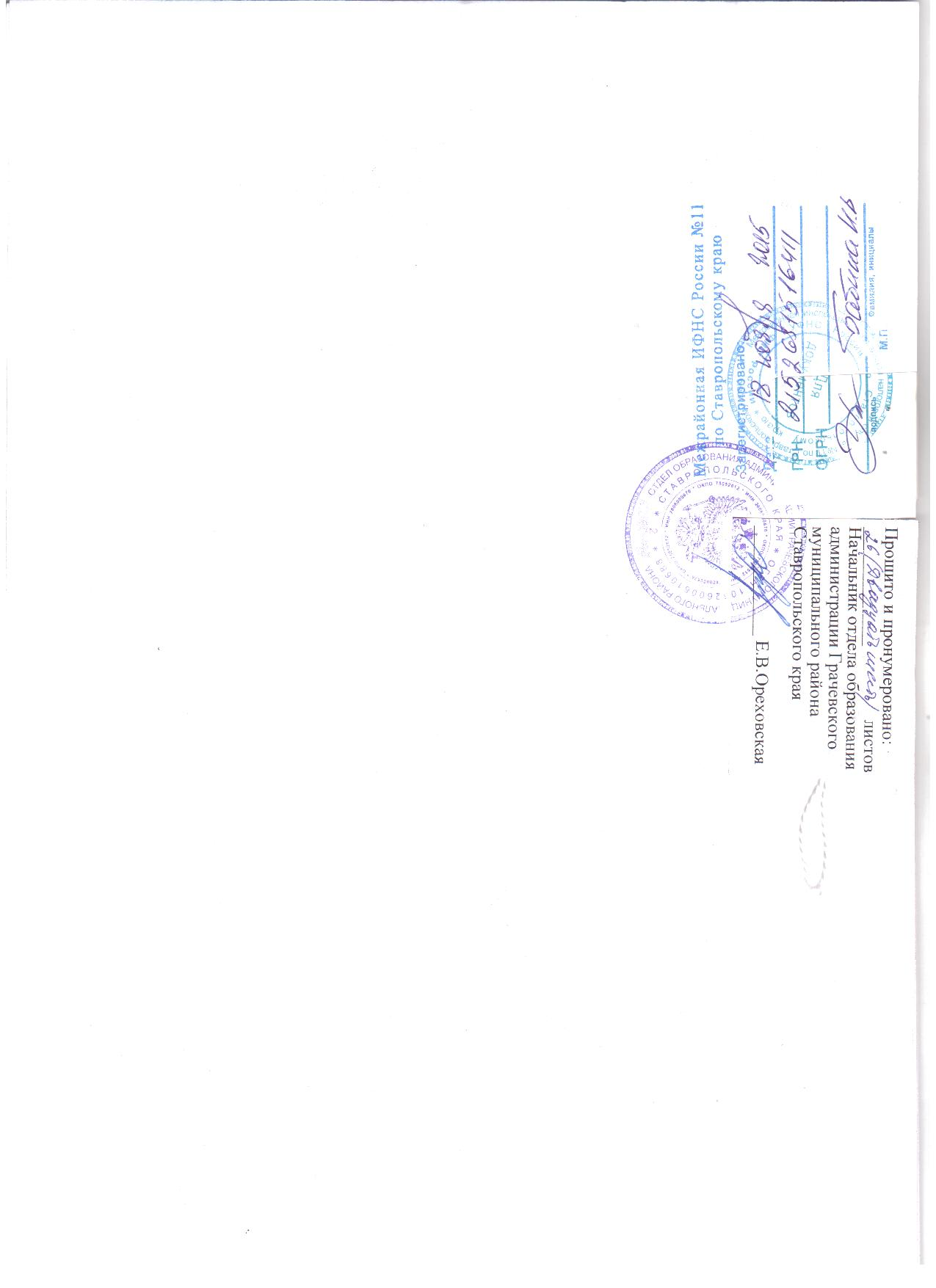 